RINGKASAN	Netra Yuni Pratama NPM 1310016211027. Kajian Kepadatan dan Distribusi Ukuran Cangkang Kerang Lokan (Polymesoda bengalensis Lamarck, 1818) di Ekosistem Mangrove Muara Surantih Kecamatan Sutera Kabupaten Pesisir Selatan, dibawah bimbingan Bapak Dr. Ir. Suparno, M.Si dan Bapak Ir. Yempita Efendi, M.S. 	Hutan mangrove adalah salah satu hutan yang khas terdapat di sepanjang pantai atau muara sungai yang dipengaruhi oleh pasang surut air laut. Salah satu organisme yang hidup pada daerah hutan mangrove adalah jenis bivalvia yang banyak ditemukan yaitu jenis (Polymesoda bengalensis).	Penelitian ini dilaksanakan pada April 2017 di Kawasan Ekosistem Mangrove Muara Surantih Kecamatan Sutera Kabupaten Pesisir Selatan. Tujuan penelitian adalah untuk mengkaji kepadatan populasi kerang lokan, hubungan panjang berat dan distribusi ukuran cangkang kerang lokan (Polymesoda bengalensis) di Kawasan Ekosistem Mangrove Muara Surantih Kecamatan Sutera Kabupaten Pesisir Selatan. Metode penelitian yang digunakan adalah metode deskriptif. Pengambilan sampel dilakukan dengan menggunakan transek kuadrat/plot berukuran 0,25 m x 0,25 m sebanyak 5 transek kuadrat/plot dalam setiap transek kuadrat/plot berukuran 1 m x 1 m pada setiap transek kuadrat/plot berukuran 5 m x 5 m. Sedangkan analisis bahan organik di lakukan pengujian pada Laboratorium P3IN Ilmu Tanah Fakultas Pertanian Universitas Andalas, dan Identifikasi sampel di Laboratorium Ekologi Hewan FMIPA Universitas Andalas Limau Manis Padang.	Dari hasil penelitian didapatkan kepadatan kerang lokan (Polymesoda bengalensis) yang berbeda pada setiap satsiun pengamatan. Kepadatan populasi kerang lokan (Polymesoda bengalensis) di Muara Surantih pada stasiun 1 dengan jumlah 0,21 ind/m2, stasiun 2 yaitu 0,06 ind/m2, dan stasiun 3 yaitu 0,39 ind/m2. Kepadatan rata-rata kerang lokan dari tiga stasiun yaitu 0,94 ind/m2. Distribusi ukuran kerang lokan jantan dan betina menunjukkan kelompok yang berbeda, ukuran terbesar didominan oleh kerang lokan betina dengan ukuran 3,75 dan 5,47 cm, dan kerang lokan jantan berukuran 3,45 cm. Berdasarkan  hubungan panjang dan berat di dapatkan hasil pola pertumbuhan kerang lokan (Polymesoda bengalensis) di 3 lokasi penelitian adalah allometrik negatif artinya pertambahan panjang cangkang lebih dominan jika dibandingkan dengan pertambahan berat.KATA PENGANTAR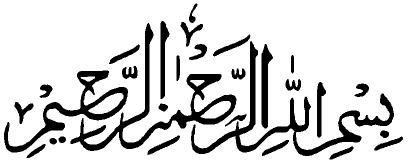 	Puji syukur penulis ucapkan kepada Allah SWT atas rahmat dan karunia yang telah diberikan, Salawat beserta salam kepada Nabi Muhammad SAW sebagai Rasul yang telah membawa pembaharuan atas kehidupan ummat, sehingga penulis dapat  menyelesaikan skripsi ini dengan judul “Kajian Kepadatan dan Distribusi Ukuran Cangkang Kerang Lokan (Polymesoda bengalensis Lamarck, 1818) di Kawasan Ekosistem Mangrove Muara Surantih Kecamatan Sutera Kabupaten Pesisir Selatan”.Pada kesempatan ini Penulis ucapkan terima kasih kepada Bapak Dr. Ir. Suparno, M.Si sebagai dosen pembimbing I dan Bapak Ir. Yempita Efendi, M.S. sebagai dosen pembimbing II. Selanjutnya terima kasih kepada semua pihak yang telah memberikan masukan dalam penyelesaian skripsi ini.Dalam penulisan skripsi ini penulis telah berusaha membuat skripsi ini dengan sebaik mungkin, namun untuk mendapatkan hasil yang lebih baik penulis mengharapkan kritik dan saran dari berbagai pihak, sehingga skripsi ini bermanfaat untuk kita semua.							PADANG, 16 Agustus 2017
				        Netra Yuni PratamaDAFTAR ISI										HalRINGKASAN	iKATA PENGANTAR 	iiDAFTAR ISI	iiiDAFTAR GAMBAR	ivDAFTAR TABEL	vDAFTAR LAMPIRAN	vi1. PENDAHULUAN	1Latar Belajang	11.2 Tujuan Penelitian	51.3 Manfaat Penelitian	52. TINJAUN PUSTAKA	62.1 Kerang Lokan (Polymesoda bengalensis)	62.2 Habitat	92.3 Umur dan Kelimpahan	92.4 Penyebaran	102.5 Makanan dan Cara Makan	102.6 Faktor Lingkungan	123. METODE PENELITIAN	143.1 Waktu dan Tempat Penelitian	143.2 Bahan dan Alat	153.3 Metode Penelitian	15         3.3.1 Penentuan Stasiun Penelitian	15         3.3.2 Pengukuran Parameter Kualitas Air	183.4 Analisa Data	193.4.1 Kepadatan Kerang Lokan	193.4.2 Hubungan Panjang Berat	193.4.3 Analisis Distribusi Ukuran Cangkang	204. HASIL DAN PEMBAHASAN	214.1 Gambaran Daerah Penelitian	21       4.1.1 Keadaan Umum Daerah Penelitian	21       4.1.2 Substrat	22       4.1.3 Bahan Organik	234.2 Kepadatan Kerang Lokan	264.3 Hubungan Panjang Berat	294.4 Analisis Distribusi Berdasarkan Ukuran Cangkang	335. KESIMPULAN DAN SARAN	375.1 Kesimpulan	375.2 Saran	37DAFTAR PUSTAKA	38LAMPIRAN	44DAFTAR GAMBARGambar                                                                                                      Halaman1. Kerang Lokan (Polymesoda bengalensis) 	72. Peta Lokasi Penelitian	143. Posisi Skematik Sub Stasiun (Transek Garis)	164. Transek Kuadrat/plot	175. Skematis Pengukuran Panjang, Lebar dan Tebal	186. Grafik Hubungan Panjang Berat Dari Uji Regresi (R2)	307. Distribusi Ukuran Cangkang Menggunakan Metode Bhattacharya	33DAFTAR TABELTabel                                                                                                          Halaman1. Alat Yang Digunakan Dalam Penelitian	152. Parameter Kualitas Air dan Sedimen	183. Jenis Substrat pada Masing-Masing Stasiun Penelitian	224. Analisis Kandungan Bahan Organik 	235. Jumlah Individu Kerang Lokan 	266. Hasil Nilai log a dan b	29DAFTAR LAMPIRAN Lampiran                                                                                                   Halaman1. Titik Koordinat Masing-masing Sub Stasiun Penelitian	442. Data Pengambilan Kerang Lokan	453. Kepadatan Kerang Lokan	484. Hubungan Panjang Berat	495. Distribusi Berdasarkan Ukuran Cangkang	546. Dokumentasi Penelitian	55